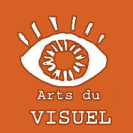 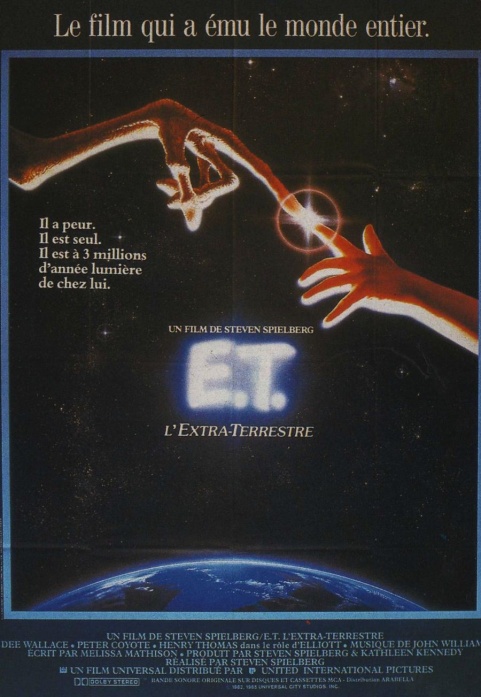 	L’histoire :Des aliens en mission d’exploration laissent derrière eux, alors qu’ils s’envolent suite à l’arrivée d’un groupe d’hommes, l’un d’eux. 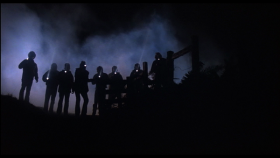 Ce dernier, pourchassé, se réfugie dans un quartier résidentiel, où vit une mère divorcée avec ses trois enfants.L’un d’eux, Elliot, découvre l’extraterrestre… et tous deux, après avoir dépassé leur peur, tissent des liens d’amitié. Aidé de son frère et sa sœur, Elliot tente de garder secret la présence d’E.T. et l’aide à construire de quoi contacter les aliens.Mais le secret est éventé… et des hommes interviennent, transformant la maison d’Elliot en laboratoire. E.T se meurt… mais, alors que son corps est amené, il apparaît bien vivant. Avec l’aide de ses amis, il s’échappe et rejoint les siens.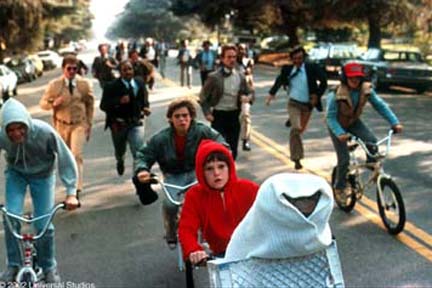 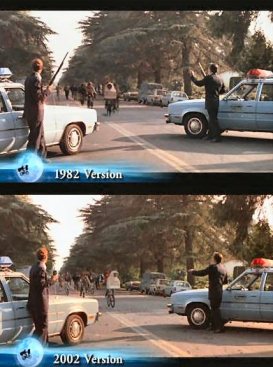 Mots clés : science-fiction, mélodrame, enfance, amitié, tolérance.Repère historique :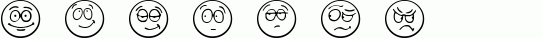 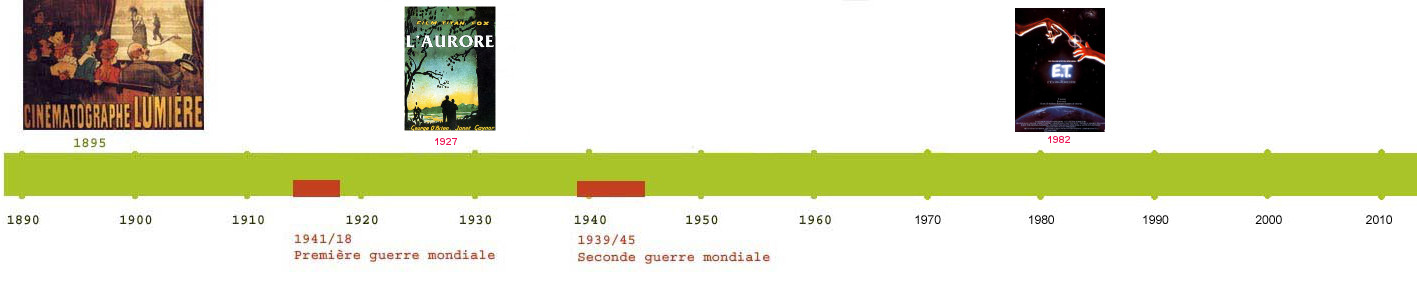 Vocabulaire du cinémaLe hors-champCe qu’on voit d’une scène, l’environnement, les personnages, cet espace filmé se nomme le champ.Le hors-champ est l’ensemble des éléments (personnages, décor) qui, bien que n’étant pas présents dans le champ, dans le cadre de l’image, y sont rattachés pour le spectateur, par un moyen particulier, comme le dialogue, ou une partie du corps présente dans le cadre.Exemples :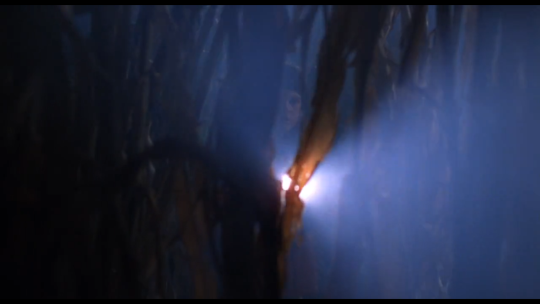 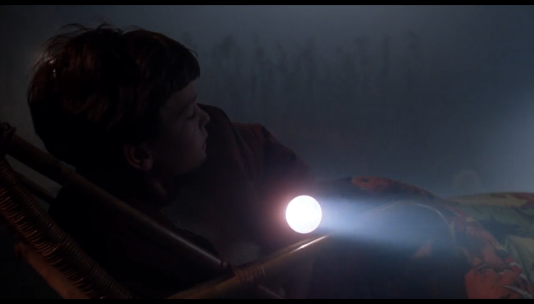 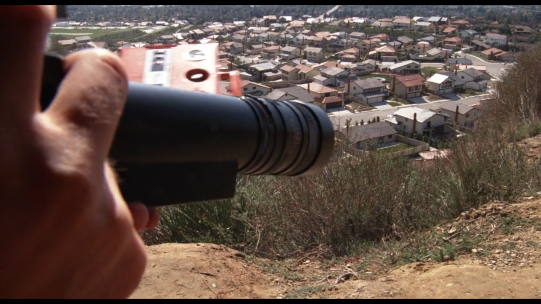 